Памятка «Влияние семьи на развитие ребенка»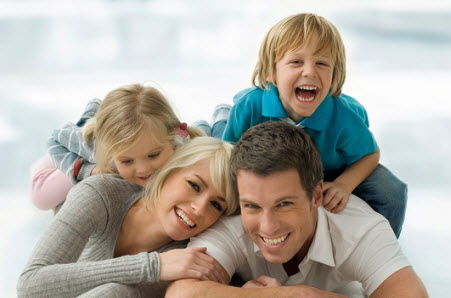   Семья для ребенка — это место его рождения и основная среда обитания. Она определяет очень многое в жизни ребенка. Связь между родителями и детьми относится к наиболее сильным человеческим связям.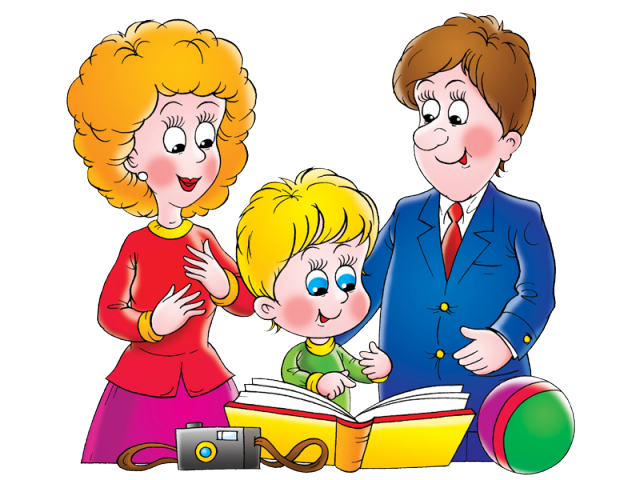 Благополучию ребенка способствуют доброжелательная атмосфера и такая система семейных отношений, которая дает чувство защищенности, любви и принятия, стимулирует и направляет его развитие.Любовь родителей — величайший и незаменимый источник духовного и эмоционального развития ребенка, его нравственных качеств, чувства уверенности в себе, позитивного восприятия мира.                                                                                                   Влияние семьи: Семья обеспечивает базисное чувство безопасности, которое является одним из основных условий нормального развития ребенка. Она дает ребенку возможность без опасений и страха взаимодействовать с внешним миром, осваивать новые способы его исследования и реагирования. Родители являются источником необходимого жизненного опыта. Дети учатся у них определенным способам и моделям поведения. Родители влияют на поведение ребенка, поощряя или осуждая определенный тип поведения, а также применяя наказания и определяя приемлемую для себя степень свободы действий ребенка.Общение в семье влияет на формирование мировоззрения ребенка, позволяет ему вырабатывать собственные нормы, взгляды, идеи. Морально-психологический климат семьи — это школа отношений с людьми.Отношения в семье оказывают решающее воздействие на развитие ребенка.Основные типы детско-родительских отношенийАвторитарный тип.                                                                                                                         В семье существует строгая иерархия: взрослые считаются всегда правыми, дети обязаны беспрекословно подчиняться всем их требованиям и приказам. Мнение ребенка не учитывается, его интересы и настроения игнорируются, желания и чувства не берутся в расчет.                                                                                                                                                                         При таком стиле детско-родительских отношений:ребенок «удобен», поскольку он послушен, исполнителен, нетребователен, им              легко управлять, его легко подчинять родительской воле; у родителей есть иллюзорное ощущение полного контроля над воспитательной ситуацией и будущим ребенка;ребенок удовлетворяет не свои потребности, а потребности родителей, обеспечивая им более удобную жизнь.                                                                                                  В дальнейшем это может привести к тому, что ребенок:при достижении подросткового возраста может захотеть вырваться из слишком жесткой системы, где его интересы игнорируются, и обрести свободу, часто ценой потери отношений со своей прежней семьей; вырастая, может попасть под влияние любой другой авторитарной системы: секты, политической партии, криминальной компании, в которой он будет так же послушен и управляем; став взрослым, либо сам приобретет весьма авторитарный характер, либо станет послушным исполнителем чужой воли: пассивным, зависимым и подавленным.Гиперопекающий тип                                                                                                                                   Ребенок является центром семьи, замыкая всех на своей персоне. Большинство его желаний удовлетворяются, часто даже до того, как они были осознаны и озвучены им самим. Ребенок ограждается от любых трудностей, забот, негативных эмоций и неприятностей. К нему не предъявляется никаких требований, обязанностей, просьб. Он живет в основном своими интересами и потребностями, не принимая во внимание чувства и желания остальных членов семьи.При таком стиле детско-родительских отношений: у родителей возникает иллюзия контроля над жизнью и здоровьем ребенка, тем самым они пытаются снизить свою тревогу; они ощущают себя «сделавшими все для своих детей», чем снижают чувство вины, часто присущее родителям;до начала социализации (поступления в детский сад или школу) ребенок ощущает себя защищенным.В дальнейшем это может привести к тому, что:ребенок будет мало адаптирован к взрослой жизни, ему будет трудно приспособиться к любой ситуации, отличающейся от той, что была в его семье;он станет инфантильно-потребительски относиться к миру;будет болезненно реагировать на любые требования и ограничения любых систем, в которые попадет;ему будет трудно, а иногда и невозможно, справиться со своими чувствами: горем, злостью, досадой, обидой, которые впоследствии все же настигнут его в реальной жизни.Гипоопекающий тип	                             Родители мало интересуются ребенком, до него попросту «не доходят руки». Потребности ребенка, и в частности в эмоциональном контакте, игнорируются. Ребенок испытывает недостаток внимания, заботы, тепла. Может наблюдаться как в семьях с невысоким достатком, где родители вынуждены много работать, так и в весьма благополучных в материальном плане семьях, где родители, занятые своей жизнью, прекрасно одевают и кормят малыша, снабжают игрушками, однако практически не имеют с ним контакта.При таком стиле детско-родительских отношений: родители поначалу не тратят много сил и времени на воспитание ребенка; ребенок вынужден учиться решать свои проблемы самостоятельно.Однако в дальнейшем:отсутствие контакта, близких эмоциональных отношений с родителями может привести к возникновению у ребенка личностных проблем, низкой самооценки, неумению понимать себя и других; отсутствие правил и требований, регламентирующих жизнь, приводит к тому, что у ребенка нет твердой опоры, чувства защищенности.Демократический тип                                                                                                                                        Родители в семье такого типа считаются главными, им принадлежит основная доля власти и ответственности. Но при решении важных семейных вопросов интересы и мнения детей учитываются. В семье принято уважительное отношение друг другу независимо от возраста. Семья характеризуется существованием определенных традиций, правил и ценностей, которые обсуждаются и поддерживаются всеми участниками. Ребенок хорошо знает свои ограничения, полномочия и зону своей ответственности. В семье преобладает теплый эмоциональный климат, конфликтные или сложные ситуации не замалчиваются, а обсуждаются и решаются конструктивно.При таком стиле детско-родительских отношений:жизнь в семье требует от родителей внимания, душевной работы, творческого подхода к воспитательным задачам, постоянного «взросления» вместе с каждым своим ребенком;у отсутствуют простые решения, иллюзия контроле над ситуацией, нет однозначности, нет родительского авторитета априори; родитель участвует во взрослении человека, отличающегося от него самого, ему придется осознавать и уважать эти различия, устанавливая и поддерживая непростой баланс между родительским участием и передачей ответственности ребенку за его собственную жизнь.В дальнейшем ребенок:вырастает дружелюбным, уважительно расположенным к себе самому и окружающим его людям;осознает свои потребности и понимает желания окружающих, способен устанавливать здоровые и гармоничные взаимоотношения; приобретает эмоциональную устойчивость, уверенность в своих силах, самостоятельность, ответственность, способность справляться со многими жизненными трудностями и конфликтами.